Pele is a famous Hawaiian goddess of volcanoes.Pele was born in Tahiti and was known for her beauty.Pele fell in love with her sister’s husband.This made her sister very angry.Pele was chased out of Tahiti by her sister.Pele ran to different islands to hide.But, Pele was always found by her sister.Pele was running for many years when she came to Hawaii.Pele decided to fight her sister in Hawaii.Pele lost and was killed by her sister.Now, Pele’s soul lives inside the volcano Kilauea. Pele’s Escape to Hawaii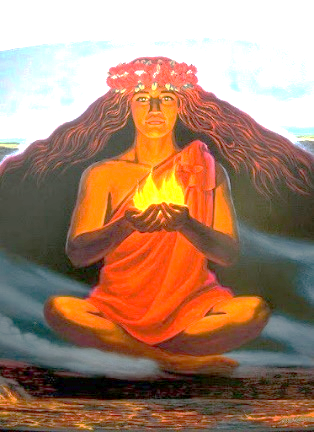 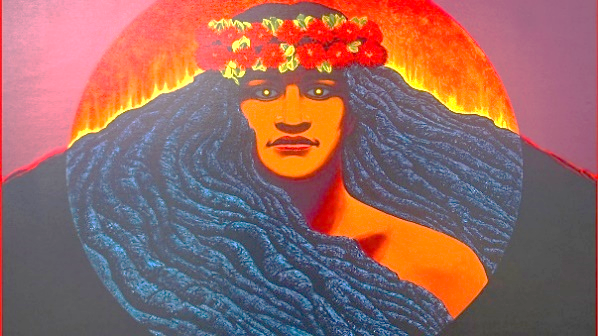 ____________________________________________________________________________________________________________________________________________________________________________________________________________________________________________________________________________________________________________________________________________________________________________________________________________________________________________________________________________________________________________________________________________________________________________________________________________________________________________________________________________________________________________